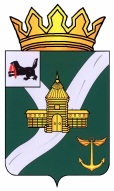 КОНТРОЛЬНО-СЧЕТНАЯ КОМИССИЯ УСТЬ-КУТСКОГО МУНИЦИПАЛЬНОГО ОБРАЗОВАНИЯ(КСК УКМО)ЗАКЛЮЧЕНИЕ№ 01-75з на проект решения Думы Усть-Кутского муниципального образования «О внесении изменений в решение Думы Усть-Кутского муниципального образования от 23.12.2019 г. №242 «О бюджете Усть-Кутского муниципального образования на 2020 год и на плановый период 2021 и 2022 годов»     Утвержденораспоряжением председателя    КСК УКМО    от 18.12.2020 №108-пЗаключение Контрольно-счетной комиссии Усть-Кутского муниципального образования (далее - Заключение) на проект решения Думы Усть-Кутского муниципального образования «О внесении изменений в решение Думы Усть-Кутского муниципального образования от 23.12.2019 г. №242 «О бюджете Усть-Кутского муниципального образования на 2020 год и на плановый период 2021 и 2022 годов» (далее – Проект решения) подготовлено в соответствии с частью 2 статьи 157 Бюджетного кодекса Российской Федерации, частью 2 статьи 9 Федерального закона от 07.02.2011 №6-ФЗ «Об общих принципах организации и деятельности контрольно-счетных органов субъектов Российской Федерации и муниципальных образований»,  Положением «О Контрольно-счетной комиссии Усть-Кутского муниципального образования», утвержденным решением Думы  УКМО от 30.08.2011 № 42, иными нормативными правовыми актами Российской Федерации, Иркутской области и Усть-Кутского муниципального образования (далее – УКМО). Проект решения направлен Думой УКМО в КСК для проведения экспертизы и дачи заключения о соблюдении бюджетного и иного законодательства.Целями проведения экспертизы проекта решения явились определение соблюдения бюджетного и иного законодательства исполнительным органом местного самоуправления при разработке проекта решения о внесении изменений в районный бюджет на очередной 2020 год и плановый период 2021 и 2022 годов, анализ объективности планирования доходов и расходов бюджета.Внесение изменений в районный бюджет на 2020 год и на плановый период 2021 и 2022 годов обусловлено необходимостью:- уточнением объёма прогнозируемых поступлений по отдельным видам налоговых и неналоговых доходов районного бюджета на основании данных о динамике поступлений за январь-ноябрь 2020 года, сведений главных администраторов доходов об ожидаемом поступлении доходов на 2020 год, фактического поступления доходов; -  уточнения объема безвозмездных поступлений от бюджетов других уровней на 2020 год в соответствии с нормативными правовыми актами главных распорядителей бюджетных средств областного бюджета;- уточнением объема безвозмездных поступлений на основании сведений главных администраторов доходов об ожидаемом поступлении денежных пожертвований, предоставляемых негосударственными организациями получателям средств бюджетов муниципальных районов;          -  внесения изменений в текстовую часть решения Думы Усть-Кутского муниципального образования «О бюджете Усть-Кутского муниципального образования на 2020 год и плановый период 2021 и 2022 годов»;	- уточнение кодов бюджетной классификации;- предоставлением иных межбюджетных трансфертов бюджетам поселений.- перераспределения свободных бюджетных ассигнований между отдельными разделами и подразделами, целевыми статьями и видами расходов бюджетной классификации главными распорядителями бюджетных средств.	В текущем году это пятое изменение бюджета УКМО на 2020 год и плановый период 2021 и 2022 годов. Общий объем доходов районного бюджета на 2020 год предлагается уменьшить на 48 584,4 тыс. рублей к первоначальным назначениям, и увеличить на 7 260,0 тыс. рублей к утвержденным решением Думы УКМО от 27.10.2020 г. №06. Данным Проектом решения предлагается: увеличить налоговые доходы бюджета на 19 641,8 тыс. рублей, из них:- доходы от уплаты налога на доходы физических лиц увеличить на 12 358,0 тыс. рублей;- доходы от уплаты налога, взимаемого в связи с применением упрощенной системы налогообложения на 4 128,6 тыс. рублей;- доходы от уплаты единого налога на вмененный доход для отдельных видов деятельности на 3 378,3 тыс. рублей;уменьшить неналоговые доходы бюджета всего на 11 590,7 тыс. рублей, в том числе:- уменьшить доходы от оказания платных услуг на 22 955,2 тыс. рублей (в связи с выполнением мероприятий в целях нераспространения коронавирусной инфекции – введение дистанционного обучения, отмена занятий в дошкольных учреждениях и др.);- увеличить доходы от платы за негативное воздействие на окружающую среду на 5 849,5 тыс. рублей;- увеличить доходы, получаемые в виде арендной платы за земельные участки, государственная собственность на которые не разграничена и которые расположены в границах городских поселений, а также средства от продажи права на заключение договоров аренды указанных земельных участков на 4 142,9 тыс. рублей;- увеличить доходы от штрафов, санкций и возмещения ущерба увеличить на 1 655,5 тыс. рублей.Общий объем расходов планируется увеличить также на 13 040,0 тыс. рублей к первоначальным назначениям, и уменьшить на 65 562,9 тыс. рублей к утвержденным решением Думы УКМО от 27.10.2020 г. №06.Размер дефицита бюджета на 2020 год уменьшается и составит 54 763,9 тыс. рублей или 5% утвержденного общего годового объема доходов районного бюджета без учета утвержденного объема безвозмездных поступлений, что не противоречит бюджетному законодательству. Проектом решения предлагается уменьшить безвозмездные поступления за счет средств областного бюджета на 818,5 тыс. рублей к октябрьскому уточнению бюджета: - субвенция на проведение Всероссийской переписи населения (в связи с переносом переписи на 2021 год).Динамика прогнозирования доходов районного бюджета на 2020 год представлена в приложении 1 к Заключению на Проект решения.Распределение бюджетных ассигнований районного бюджета по разделам и подразделам классификации расходов бюджетов на 2020 год представлено в приложении 2 к Заключению на Проект решения.	Динамика планирования расходов районного бюджета на 2020 год по главным распорядителям средств районного бюджета представлена в приложении 3 к Заключению на Проект решения.	Динамика планирования расходов по межбюджетным трансфертам районного бюджета на 2020 год представлена в приложении 4 к Заключению на Проект решения.Проект решения Думы Усть-Кутского муниципального образования «О внесении изменений в решение Думы Усть-Кутского муниципального образования от 23.12.2019 г. №242 «О бюджете Усть-Кутского муниципального образования на 2020 год и плановый период 2021 и 2022 годов», представленный на рассмотрение Думы Усть-Кутского муниципального образования, соответствует основным положениям бюджетного законодательства Российской Федерации, содержит основные характеристики бюджета, соблюдены принципы сбалансированности бюджета, установленные статьей 33 Бюджетного кодекса Российской Федерации. По итогам проведенной экспертизы Контрольно-счетная комиссия Усть-Кутского муниципального образования делает вывод, что проект решения Думы УКМО «О внесении изменений в решение Думы Усть-Кутского муниципального образования от 23.12.2019 г. №242 «О бюджете Усть-Кутского муниципального образования на 2020 год и на плановый период 2021 и 2022 годов» в целом не противоречит бюджетному законодательству Российской Федерации и рекомендуется к рассмотрению на заседании Думы УКМО. Председатель Контрольно-счетнойкомиссии УКМО									        Н.С. СмирноваСравнительный анализ основных показателей районного бюджета 2020 годаСравнительный анализ основных показателей районного бюджета 2020 годаСравнительный анализ основных показателей районного бюджета 2020 годаСравнительный анализ основных показателей районного бюджета 2020 годаСравнительный анализ основных показателей районного бюджета 2020 годатыс. рублейПоказателиПервоначальный бюджет на 2020 годУточнение бюджета декабрь 2020 Отклонение (+), (-) Темп роста к показателям первоначального бюджета, %НАЛОГОВЫЕ И НЕНАЛОГОВЫЕ ДОХОДЫ1 116 015,0 1 099 637,4-16 377,698,5БЕЗВОЗМЕЗДНЫЕ ПОСТУПЛЕНИЯ1 248 768,71 313 730,7  +64 962,0105,2ВСЕГО ДОХОДЫ2 364 783,72 413 368,1+48 584,4102,1ВСЕГО РАСХОДЫ2 455 092,02 468 132,0+13 040,0100,5ДЕФИЦИТ-90 308,3-54 763,9-35 544,460,6